 Appunti sul video esplicativo | 907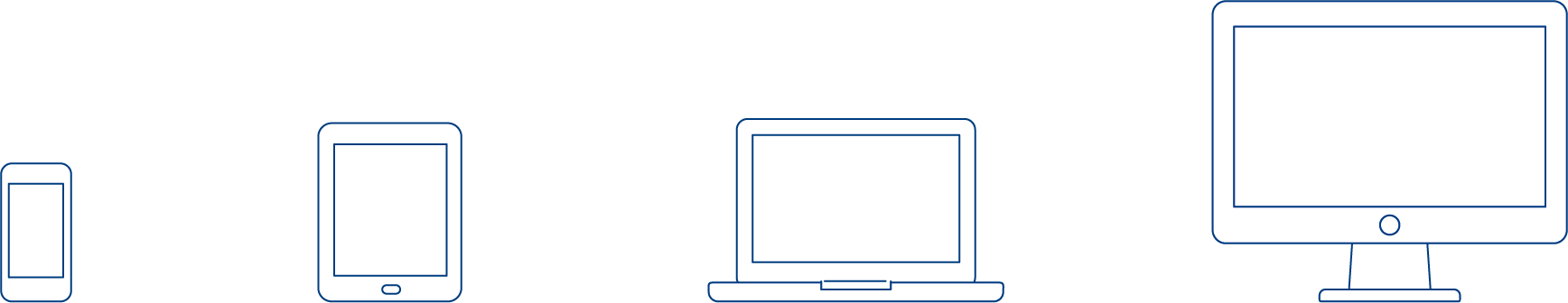  Video esplicativo sull’eBook – 3a Parte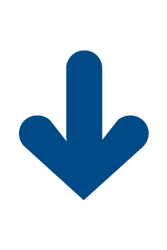 Gli appunti includono il testo integrale della voce fuori campo del video esplicativo «Come installare il programma ‘Adobe Digital Editions’ e creare un account nello shop del CSFO». Il documento è un materiale autonomo pensato per l'installazione e l'utilizzo dell'eBook. Può essere completato con note personali e serve quindi come promemoria e strumento di lavoro.Come utilizzare l’eBookI contenuti dell’eBook, disponibile nelle tre lingue nazionali, sono identici alla versione cartacea del manuale. L’eBook, un PDF interattivo, non comprende però il lessico, dato che questo è già disponibile online su www.les.formazioneprof.ch.Apro il programma «Adobe Digital Edition» e seleziono l’eBook nella «Libreria».Apro l’eBook cliccando la barra spaziatrice o andando su «Menu > File > Letti».Cliccando su «Indice» posso navigare all’interno dell’eBook.I miei appunti:Attraverso l’opzione «Lettura» ho la possibilità di:evidenziare un testo; Seleziono una parte di testo e lo evidenzio andando su «Menu > Lettura > Aggiungi evidenziazione». mettere un segnalibro attraverso «Menu > Lettura > Aggiungi segnalibro».una volta evidenziato il testo posso aggiungere una nota. Devo passare al «Segnalibro» e selezionare il testo evidenziato. Facendo un doppio clic sulla parte evidenziata o andando su «Impostazioni del segnalibro» ho la possibilità di aggiungere una nota, di modificarla o di cancellarla.  Se l’impostazione del mio mouse me lo permette, con un doppio clic sul PDF posso scegliere direttamente diverse funzioni, tra cui «Evidenzia – Aggiungi nota a testo».I miei appunti: Cliccando sul «Segnalibro» trovo tutte le parti evidenziate, i commenti e le pagine segnate. Per modificare la grandezza dell’immagine sulla destra posso impostare la visualizzazione della pagina oppure vado su «Lettura > Vista PDF».I miei appunti: Questo eBook permette inoltre di accedere direttamente ai mezzi ausiliari (liste di spunta, promemoria, formulari ed esempi dalla pratica) presenti nel manuale.Esempio: nell’indice seleziono «Parte A > Capitolo A1 > Punto 1.1. > Lista di spunta ». Sulla pagina del PDF, cliccando su «LISTA DI SPUNTA», in alto a destra sopra il testo, arrivo direttamente sul sito.Posso aprire o salvare sul mio computer le liste di spunta cliccando sul titolo della pagina.I miei appunti: Il video esplicativo sull’eBook è composto da tre parti. Si vedano anche le altre due parti!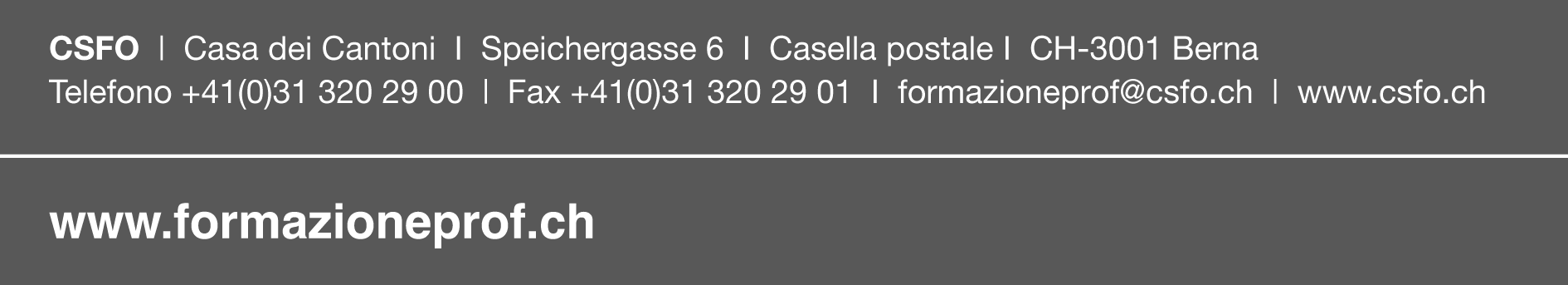 